Број: 02-15-O/5Дана: 02.02.2015.ПРЕДМЕТ: ИЗМЕНА КОНКУРСНЕ ДОКУМЕНТАЦИЈЕ02-15-О - Набавка потрошног материјала за вантелесну оплодњу за потребе Клиничког центра ВојводинеУ конкурсној документацији 02-15-О - набавка потрошног материјала за вантелесну оплодњу за потребе Клиничког центра Војводине промењено је следеће:У обрасцу понуде за партију број 3- Медијуми, на страници 35/41, ставка 11. „Set medijuma za in vitro dozrevanje oocita IVM, set sa 40ml“ мења се количина и сада износи 40.Исправљена Конкурсна докуметација се налази на Порталу ЈН и на КЦВ сајту. С поштовањем, Комисија за јавну набавку 02-15-ОКЛИНИЧКИ ЦЕНТАР ВОЈВОДИНЕKLINIČKI CENTAR VOJVODINE21000 Нови Сад, Хајдук Вељкова 1, Војводина, Србија21000 Novi Sad, Hajduk Veljkova 1, Vojvodina, Srbijaтеl: +381 21/484 3 484www.kcv.rs, e-mail: uprava@kcv.rs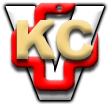 